Name: __________________Article Summary RubricJunior Seminar – Biology 391								Lundquist, 2018Throughout the semester, each of you will be responsible for reading publications that correlate to our course. The text of your typed one page evaluation must be clear, organized, in your own words, and with correct spelling and grammar.  Article evaluations are due at the beginning of the class [first five minutes] on due dates [see schedule]. Points will be awarded on a 0, 0.5, or 1 pt scale, for a total potential of 5 pts.1. Provide the full reference for the article in the appropriate format.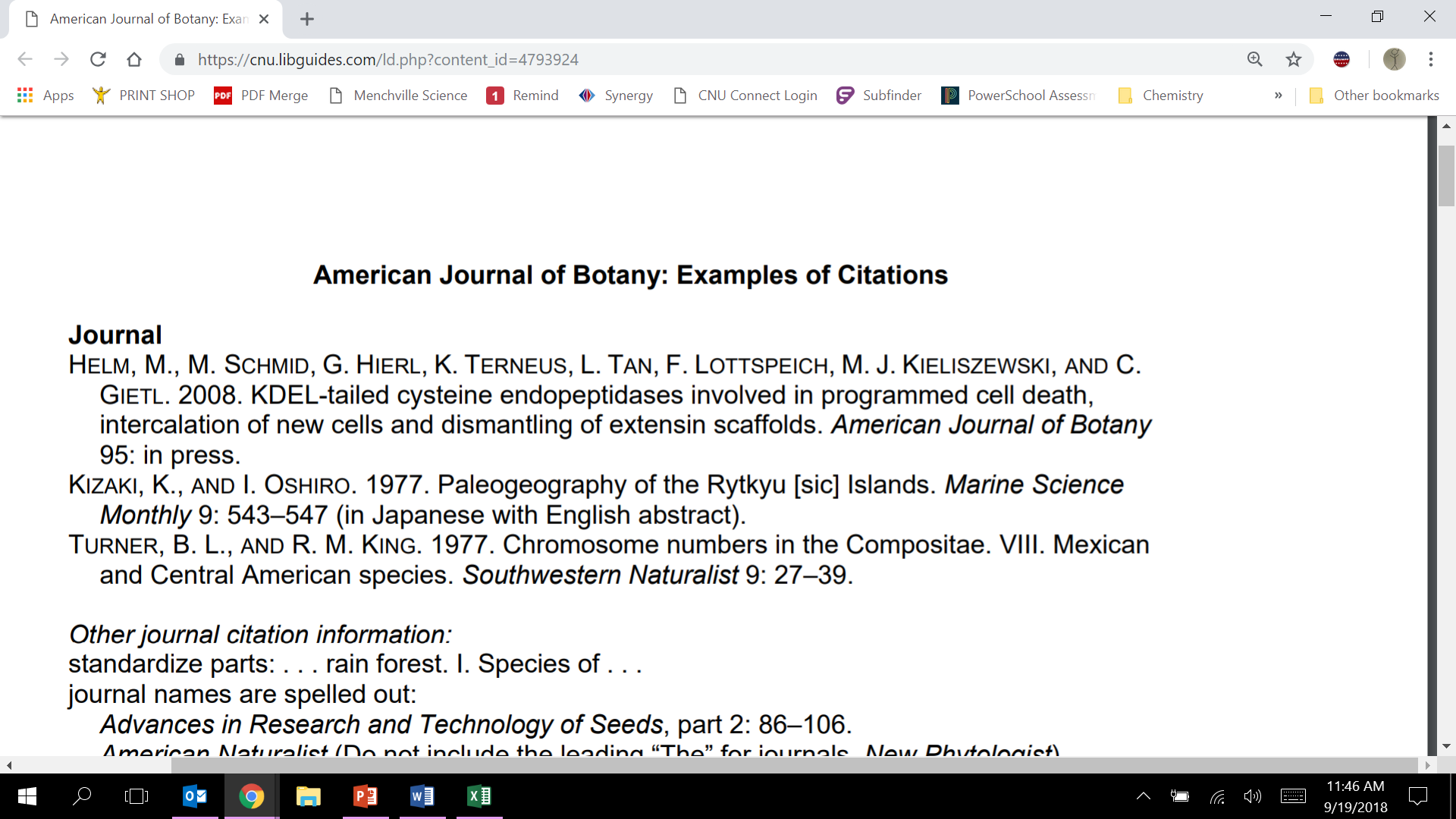 2. Provide a brief summary, approximately half a page, of the article.3. What did you like or dislike about the article?  Why?  How does the article relate to your Biological education at CNU?4. Is this article an important contribution to the field of Biology?  Why or why not?5. Create three questions [with answers] about the reading to ask your peers during class discussion.Save your summary as <your last name> BIO391 5pm# or <your last name> BIO391 6pm# 
	where # is the number of article summaries you have done.  So your first would be 1, your second would be 2…To submit your summary, please email it to ADAM.LUNDQUIST@NN.K12.VA.US with the subject line 5PM BIO391 or 6PM BIO391.  Your file should be either a PDF or a word file (.docx).  Here are the criteria for each portion of the summary:FormattingFile is saved correctlyPaper is double spaced“normal” font1” marginsCitation -- In the correct formatSummary (this section counts for double)Clearly summarizes the articleShows a depth of understandingFrames “likes”/”dislikes” not as critiquesLinks this article to the topic of the sectionQuestions – require deep understand, and are more than just recall questions10.50FormattingAll criteria are metLess than 75% of the criteria are metLess than half the criteria are metCitationAll criteria are metLess than 75% of the criteria are metLess than half the criteria are metSummary (x2)All criteria are metLess than 75% of the criteria are metLess than half the criteria are metQuestionsAll criteria are metLess than 75% of the criteria are metLess than half the criteria are met